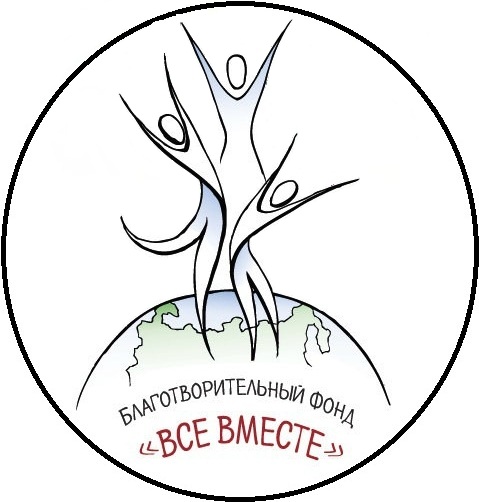 Vsewmeste2015@yandex.ru	  Fond.VSE.VMESTE@yandex.ruСайт: http://www.fondvsevmeste.com/   Тел. +7-927-039-02-58; ватсап 8-96-00-48-37-20                                 ИНН 1659156820 КПП 165901001  БИК 049205603                                            К/с 30101810600000000603Р/с 40703810262000000611Благотворительный Фонд «ВСЕ ВМЕСТЕ»                           Филиал №8610 ОАО «Сбербанк России»                                420139, Казань, ул. Ю. Фучика, 91 Дорогие друзья!Мы искренне благодарим вас  за интерес, проявленный к нашему проекту.В связи с тем, что «Положение ежегодного международного конкурсного фестивального проекта «на равных» является достаточно объёмным, поскольку должно полностью охватывать все направления и вопросы, связанные с проведением проекта, в оргкомитет конкурса  поступают обращения с просьбой кратко рассказать об основных условиях участия, в связи с чем оргкомитетом принято решение удовлетворить  просьбы наших дорогих конкурсантов и предоставить следующие разъяснения:	Само участие в конкурсном проекте «на равных»  является бесплатным. Каждый участник, независимо от занятого им места,  получает грамоту и приз- вознаграждение за участие в проекте; грамоты за подготовку участника проекта получают и педагоги.	Проект продлится пять  полных дней. Программа фестиваля будет очень разнообразной. Туда  войдут не только репетиции и конкурсные дни, но и море различных развлечений: экскурсии, мастер классы, презентации, встречи с интересными людьми, подвижные игры и многое другое! Во время проведения проекта с нами будут фотографы, чтобы запечатлеть самые яркие моменты пребывания конкурсантов в нашем городе: их работу и отдых. Все конкурсные дни будут сниматься на видео, чтобы каждый конкурсант мог получить эти кадры профессиональной видео съёмки  на память. Конечно же, будут проходить и тёплые дружеские вечера, где конкурсанты, их родители и педагоги смогут познакомиться поближе, поделиться опытом, пообщаться  и подружиться  друг с другом. Завершится конкурс грандиозным гала-концертом победителей проекта во всех номинациях и праздником, полным сюрпризов и неожиданностей, морем сладостей и развлечений для всех без исключения участников, гостей и зрителей! Будет очень весело и интересно!	Практически все расходы берёт на себя организатор ежегодного конкурсного фестивального проекта  «на равных»- благотворительный фонд «ВСЕ ВМЕСТЕ», однако часть расходов, связанных с нахождением конкурсантов, их сопровождающих и педагогов в течении пяти  дней в г. Казани несут сами конкурсанты. Учитывая летний период времени, ценовая политика всегда меняется в сторону увеличения, в связи с чем мы уже активно готовимся. К тому же и здесь нам удалось добиться льготных условий. По этому, чтобы не упустить такую возможность, мы многое бронируем уже сейчас. 	Естественно все конкурсанты и их сопровождающие будут обеспечены полноценным трёхразовым горячим питанием. Те, кто после   окончания проекта будут уезжать в отдалённые от г. Казани города и районы, получают питание в дорогу.	Стоимость оплаты за пять  дней нахождения в г. Казани во время проекта составляет 6 500 (шесть тысяч пятьсот) рублей на одного человека:Иных затрат конкурсантов на территории проведения конкурсного проекта не предусмотрено.Каждый конкурсант может принимать участие в одной или нескольких номинациях по своему усмотрению при этом никаких дополнительных оплат за участие не вносится. Проведение конкурсного проекта не носит коммерческого характера. Организатор никакой прибыли от его проведения не извлекает.	Для участия в конкурсе необходимо подать письменную заявку, которая должна содержать:ФИО ребёнка;Дату рождения конкурсанта;Регион, страну проживания;Выбранное направление участия в конкурсе; при этом один конкурсант может принять участие в ежегодном международном конкурсном фестивальном проекте «на равных» в одной или нескольких номинациях на своё усмотрение! Каких-либо дополнительных оплат не предусмотрено, в том числе и транспортные услуги. В случае участия конкурсанта в очной форме он и сопровождающее его лицо получают полное обслуживание по программе «ВСЁ ВКЛЮЧЕНО».  так как проект не носит коммерческого характера.ФИО законного представителя либо иного лица, подающего заявку, с указанием его статуса по отношению к ребёнку, его контактный телефон и его личную подпись.---в случае наличия у конкурсанта, каких-либо индивидуальных особенностей (инвалидность и т.д.) эта информация обязательно должна быть указана. Она не будет разглашаться, но необходима организаторам для создания максимально комфортных условий для пребывания всем конкурсантам.	Подавая заявку на участие в конкурсе, вы даёте согласие на размещение видео выступления конкурсанта на информационных ресурсах организатора проекта.К письменной заявке на участие должен быть приложен краткий, но ёмкий рассказ о конкурсанте: о его способностях, талантах, увлечениях, о его «изюминке» и о его мечте.Ко всему этому должно быть приложено  видео с выступлением конкурсанта в выбранной номинации. Оно обязательно должно быть подписано: фамилия и имя конкурсанта, его возраст, название произведения, город , где живёт конкурсант. Все эти данные должны указываться через «тире». Если  в качестве видео выступления конкурсанта направляется ссылка на него, то она должна быть подписана аналогичным образом.После полного соблюдения условий подачи заявки и внесения оплаты, оргкомитетом каждому участнику направляется приглашение с указанием регистрационного номера участника в выбранной им номинации. Каждый конкурсант может принимать участие в конкурсе в одной или нескольких номинациях. После этого видео с выступлением конкурсанта размещается на интернет ресурсах, в целях голосования, поскольку учреждён приз и победителям интернет голосования.Вся более подробная информация размещена «В контакте» в группе благотворительного фонда «ВСЕ ВМЕСТЕ» г. Казань. Ссылка на Положение о конкурсе также размещена в группе.Внимание. В Положения были внесены изменения, которые описаны в данном разъяснении, что связано с ситуацией, которая сложилась в стране в настоящее время.	После того, как подаётся заявка с соблюдением всех требований. Она проходит отборочный тур жюри оргкомитета проекта. В случае прохождения отборочного тура, в адрес лица, подавшего заявку, оргкомитетом направляется письменное извещение о прохождении предварительного отборочного этапа конкурса. 	После получения такого извещения представитель конкурсанта в течении суток обязан внести установленную оплату за пребывание. После получения оплаты оргкомитет направляет в адрес лица, подавшего заявку, официальное приглашение на проект. Сроки внесения оплаты определены в связи с тем, чтобы у оргкомитета была возможность для своевременного формирования списка финалистов конкурсного проекта «на равных», которые будут приглашаться и для организации проекта. В случае невозможности внесения оплаты за пребывание в установленные сроки, этот вопрос представитель конкурсанта обязан согласовывать с оргкомитетом проекта дополнительно. В случае не поступления установленной оплаты в указанные сроки и в случае отсутствия дополнительного согласования иных сроков оплаты, заявка аннулируется и  «снимается» с конкурсного проекта, и повторная подача заявки от этого конкурсанта в этом году не предусматривается.	Приглашённые конкурсанты обязаны направить подписанные музыкальные файлы, необходимые для их выступления, не позднее, чем за три дня до начала проекта.    	Если у вас остались вопросы, всегда будем рады  на них ответить по телефону 8-96-00-71-58-54 либо по средствам «ватсап»- пишите- 8-96-00-48-37-20.	Все описанные условия касаются конкурсантов, которые будут участвовать в проекте в  очной форме для иногородних участников.	Мы рады каждому нашему участнику и постараемся сделать пребывание в нашем красивом городе с тысячелетней историей не забываемым!ИНФОРМАЦИЯ ДЛЯ КОНКУРСАНТОВ Г. КАЗАНИ.1.В случае участия конкурсанта в ежегодном конкурсном фестивальном проекте «На равных» в очной форме с полным посещением всех мероприятий, проводимых за рамками непосредственно самих конкурсных дней, организацией питания в течении пяти дней проведения проекта,  организационный взнос составляет 3 500 (три тысячи пятьсот) рублей.2.В случае участия конкурсанта в очной форме, но без участия во всех мероприятиях, проводимых в рамках проекта, но помимо непосредственно самих конкурсных дней, без организации питания, составляет 1500 (одна тысяча пятьсот) рублей, которые направляются в фонд оплаты расходов, связанных с организацией проекта.При этом конкурсант участвует как в самом финале проекта, так и обязательно приглашается на гало концерт, где будет проходить награждение, и лучшие из лучших выступят на сцене ещё раз.Профессиональное видео съёмок проведения конкурсного проекта будет представлено каждому конкурсанту, не зависимо от формы и степени участия в проекте.ИНФОРМАЦИЯ ДЛЯ УЧАСТНИКОВ ЗАОЧНОЙ ФОРМЫ.Организационный сбор при участии конкурсанта в заочной форме составляет 1000 (одну тысячу) рублей, которые направляются в на формирование фонда для оплаты организационных и почтовых расходов, связанных с проведением проекта.           